18.01.2022L.O I can subtract numbers up to 20. Cross out counters to work out the subtractions.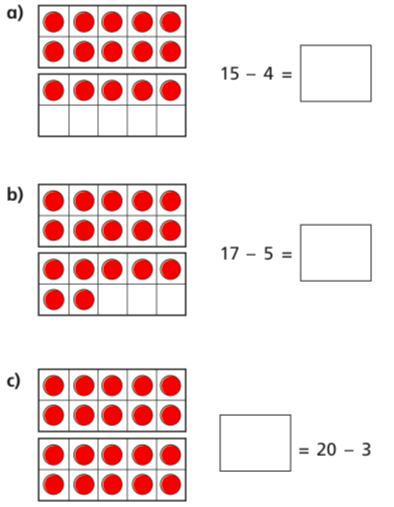 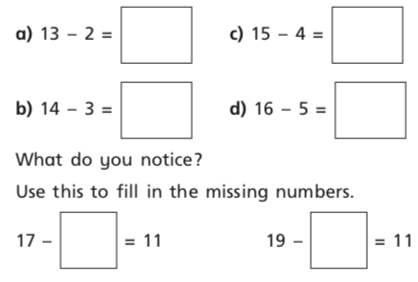 